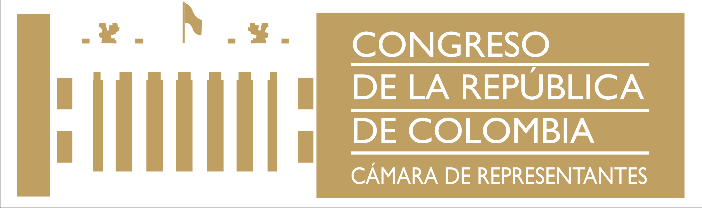 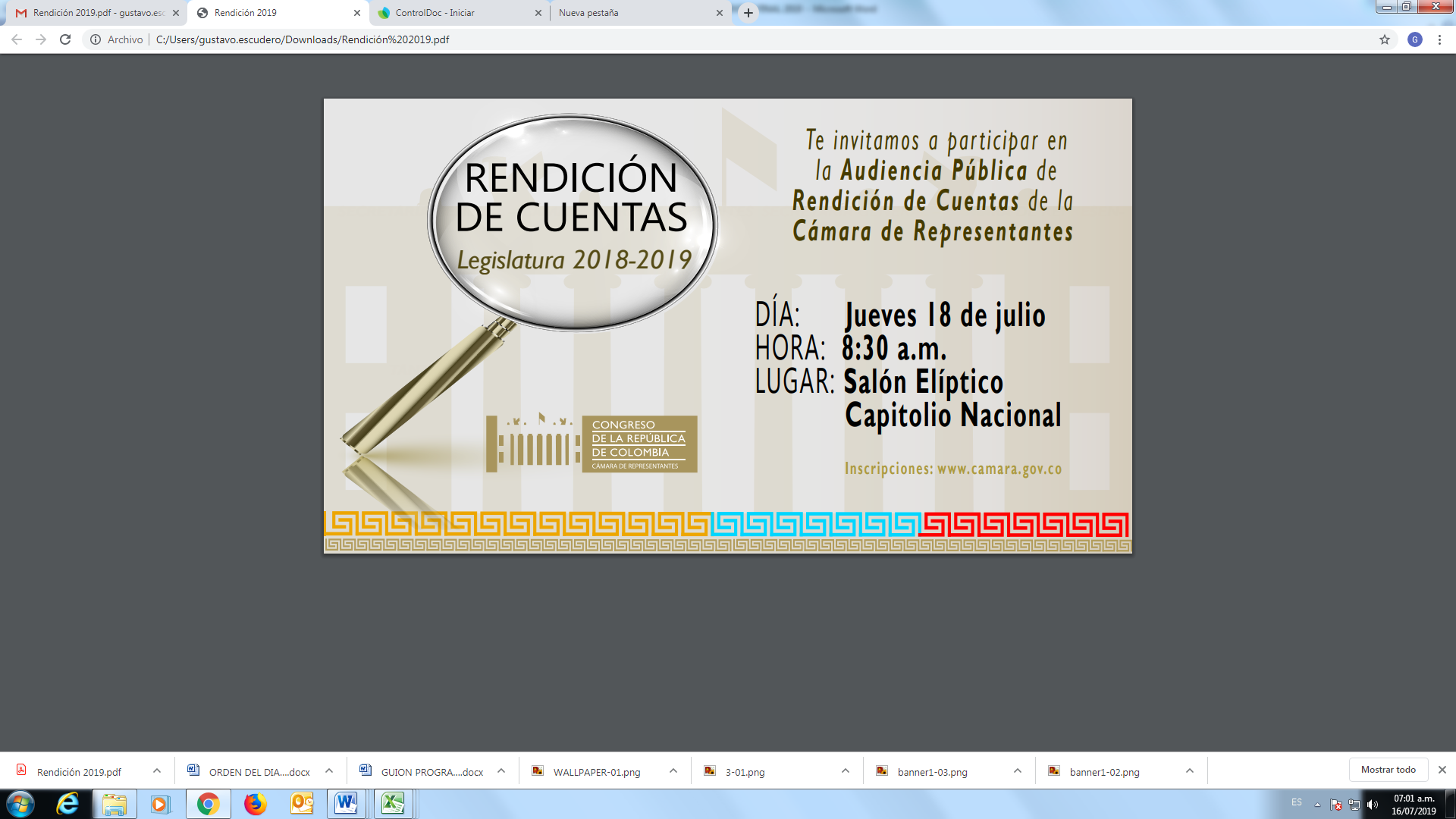 REGLAMENTO AUDIENCIA PÚBLICA DE  RENDICIÓN DE CUENTASEn cumplimiento del mandato contenido en el artículo 33 de la Ley 489 de 1998, las Entidades del sector público están llamadas a  realizar audiencias públicas de  rendición de cuentas, que deben ser  convocadas  con  el  fin  de  discutir  con  los  grupos  de  interés,  aspectos  relacionados  con  la formulación, ejecución y evaluación de políticas o programas a cargo de las entidades. Por lo anterior la Honorable Cámara de Representantes, convoca a la Audiencia Pública de Rendición de Cuentas  en la que se realizará la presentación del informe de Gestión el próximo 18 de Julio a partir de las 8:30 a.m.,  como actividad inmersa dentro de la estrategia y políticas de Rendición de cuentas de la Legislatura comprendida entre el 20 de julio de 2018 y el 20 de julio de 2019 y como actividad dentro de los compromisos adquiridos en el Plan de Acción por un Congreso Abierto y Transparente así como de los compromisos por un Estado Abierto y Transparente.PRESENTACIÓN INFORME DE GESTIÓN FECHA DE REALIZACIÓN: Jueves , 18 de Julio de 2019LUGAR: Salón Elíptico del Capitolio Nacional – Carrera 7 No. 7-48,  Bogotá, D.C.HORA:    Inicio: 8:30 a.m.   Terminación: 11:00 a.m. OBJETIVOS DE LA AUDIENCIA DE RENDICIÓN DE CUENTAS Rendir cuentas sobre la gestión realizada por la Cámara de Representantes durante del período comprendido entre el 20 de Julio de 2018 y el 20 de Julio de 2019.Propiciar  un espacio de diálogo entre la ciudadanía y la Cámara, que permita el seguimiento y cumplimiento de los proyectos y programas ejecutados. Identificar las propuestas y recomendaciones transmitidas por la ciudadanía, que puedan redundar en acciones afirmativas.OBJETIVO DEL PRESENTE REGLAMENTO.Informar  con  anticipación  a  la ciudadanía,  a las organizaciones civiles, a  los  medios  de  comunicación,  a  la  academia,  al sector privado,  al Departamento Administrativo de la Función Pública, a los entes de control y grupos de interés,  las reglas a tener en cuenta para participar de forma efectiva, en la audiencia  pública de  rendición de cuentas, desarrollado bajo los principios de transparencia  y buen gobierno.ETAPAS DEL PROCESO DE RENDICIÓN DE CUENTAS El ejercicio de participación ciudadana se llevará a cabo en tres etapas:1. Previo a  la Audiencia Pública de Rendición de Cuentas.2. Durante la Audiencia Pública de Rendición de Cuentas.3. Posterior a la Audiencia Pública de Rendición de Cuentas.1. PREVIO A LA AUDIENCIA PÚBLICA DE RENDICIÓN DE CUENTASEL Presidente de la Cámara y la Directora Administrativa  incentivarán  la  participación  ciudadana,  a  través  de  mecanismos  previos  a  la  de  Rendición  de  cuentas,  como:1. Noticiero de la Cámara 2. Invitación Personalizada3. Sitio  WEB, en donde se realizará el proceso de inscripción para participar en la Audiencia en el link  Rendición de Cuentas Cámara de Representantes. 4. Desde la Presidencia de la Cámara y la Dirección Administrativa   se  otorgará información sobre la Audiencia Púbica de Rendición de Cuentas.5. A través del PBX 4325100  ext. 90 se  brindará información sobre la Audiencia Pública de Rendición de Cuentas. 7. Correo electrónico: rendiciondecuentas2019@camara.gov.co, desde  él,  los  ciudadanos  interesados  en participar en la Audiencia Pública de Rendición de Cuentas, podrán formular las preguntas, propuestas y recomendaciones.Es importante aclarar que, sólo se atenderán preguntas y propuestas que tengan relación con los temas  de  competencia  de la Cámara de Representantes, especialmente de los que se encuentren incluidos en la agenda de la reunión, y que se presenten en forma respetuosa.2. DURANTE LA AUDIENCIA PÚBLICA PARA LA RENDICIÓN DE CUENTAS1.  Ingreso  al recinto en el que se realizará la audiencia públicaLas  personas  inscritas  para  participar  en  la  Audiencia  Pública  deberán  presentarse  el  18 de julio de 2019, a las 8:00 a.m. en el Salón Elíptico del Capitolio Nacional. El número de cédula de ciudadanía de los asistentes será solicitada con anticipación para efectos de su ingreso al lugar. 2. Esquema  de la Rendición de cuentas • Bienvenida al público• Presentación de la agenda del día y las reglas para el desarrollo de la Audiencia • Explicación de la metodología y los mecanismos de participación ciudadana• Contextualización al público sobre la rendición de cuentas • Presentación de integrantes de la Mesa PrincipalMecanismos  de  Participación• Preguntas/propuestas del público asistente a la Audiencia Pública: en el espacio destinado a las intervenciones,  se  formularán las  preguntas y  se podrán  presentar  las  propuestas  relacionadas  con  el  respectivo  tema.  Las  preguntas  y propuestas  podrán  ser  planteadas  por  medio  electrónico  en  forma  previa,  o  durante  la audiencia a través de un formato que será entregado a cada uno de los participantes al llegar al auditorio. Estos formatos serán recogidos por Funcionarios. • El  tiempo  máximo  con  que  contará  cada  persona  se  asignará  de  acuerdo  con  el  número  de preguntas o propuestas que se hayan recibido. • Las preguntas que por su complejidad o por falta de tiempo no puedan ser resueltas durante la audiencia, serán respondidas en cumplimiento del procedimiento para la atención de requerimientos ciudadanos adoptado por la Entidad. • Las preguntas que se hayan recibido por medios electrónicos se responderán por el mismo  medio. • Cierre y evaluación de la audiencia: A través de preguntas generadas al público se realizará una evaluación al finalizar la audiencia pública. 3. DESPUÉS DE LA AUDIENCIA PÚBLICA PARA LA RENDICIÓN DE CUENTASDentro de los quince  (15) días hábiles siguientes a la realización de la Audiencia Pública de Rendición  de  Cuentas,  se dará respuesta a las  preguntas  o  comentarios  recibidos.  Igualmente, se presentará una evaluación de la experiencia, con base en los resultados obtenidos de la encuesta de evaluación.